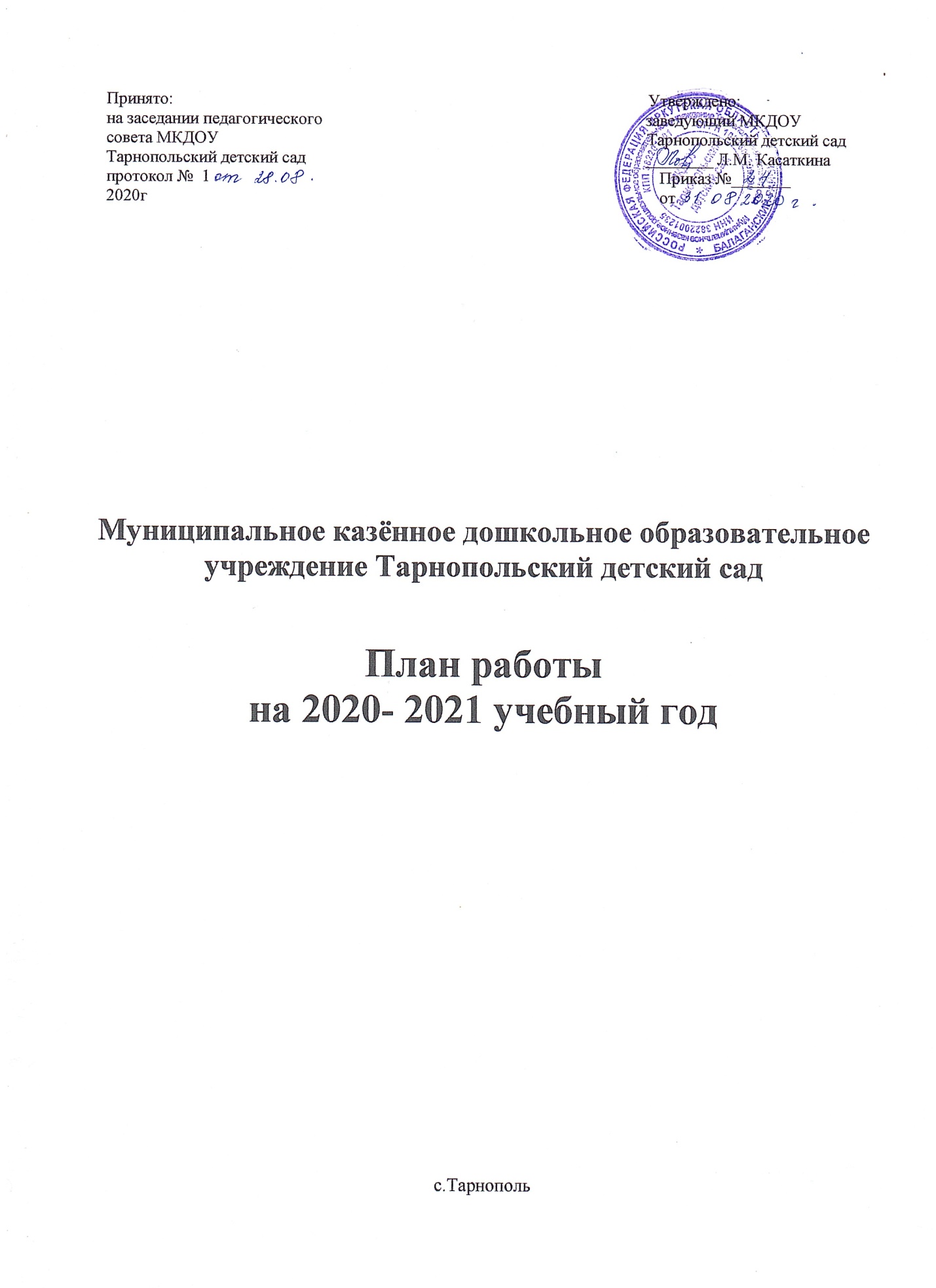 Вводная частьМуниципальное казенное дошкольное образовательное учреждение Тарнопольский детский сад666394 Иркутская область, Балаганский район, с. Тарнополь, улица Советская, 43Заведующая Касаткина Любовь МихайловнаОбразовательное учреждение осуществляет образовательную деятельность на основании лицензии от 16.06.2015 года серии 38Л01 № 0002378, регистрационный номер 7934, со сроком действия бессрочно, выданной Службой по контролю и надзору в сфере образования Иркутской области.Общая площадь детского сада составляет 147 кв. м.МКДОУ располагается в одноэтажном здании, которое включает групповую, спальную,туалетную, приемную комнаты; помещение прачечной, пищеблок,  медицинский кабинет, кабинет заведующего. В  разновозрастной группе создана предметно-развивающая среда с учетом потребностей и интересов детей. Групповое помещение оснащено необходимым игровым, учебным  оборудованием.Администрация МКДОУ стремится обеспечить содержание учебно-техническогокомплекса в соответствии с требованиями санитарных, гигиенических, противопожарныхнорм и правил.В МКДОУ Тарнопольский детский сад воспитываются дети в возрасте от 1,5 до 8 лет.Проектная мощность МКДОУ - 20, фактически - 21 Количество групп по плану – 1. Количество выпускников - 10Пятидневная рабочая неделя - с 08.00 утра до 18.00 вечера.МКДОУ укомплектован полностью обслуживающим и педагогическим персоналом.Питание 4-х разовое - завтрак,2 завтрак, обед, полдник.Родительская плата составляет 85 рубля в день.Годовой план муниципального казенного дошкольного образовательногоучреждения Тарнопольский детский сад с.Тарнополя(далее по тексту -Учреждение) является нормативным документом, регламентирующим организацию образовательного процесса в образовательном учреждении с учетом специфики Учреждения, учебно-методического, кадрового и материально-технического оснащения.Нормативной базой для составления годового плана Учреждения являются: Закон Российской Федерации от 26.12.2012г. «Об образовании» № 273 (п.6. ст.2, п.2.6. ст.32);Приказ Минобразования и науки РФ от 30.08.2013г. № 1014 « Об утверждении Порядка организации и осуществления образовательной деятельности по основным общеобразовательным программам – образовательным программам дошкольного образования» СанПин 2.4.1.3049-13 «Санитарно-эпидемиологические требования к устройству,содержанию и организации режима работы дошкольных образовательных организаций» (утв. постановлением Главного государственного санитарного врача РФ от 15.05.2013 г. № 26);                          Приказ Минобразования и науки РФ от 17.10.2013г. № 1155 «Об утверждении Федерального Государственного Образовательного Стандарта Дошкольного Образования» (ФГОС ДО).                                            Устав МКДОУ.                                                                                                                                                             Концепция дошкольного воспитания;                                                                                                              Образовательная программа МКДОУ Тарнопольского детского сада  на основе                       примерной основной общеобразовательной программы дошкольного образования одобренной решением федерального учебно – методического объединения по общему образованию (протокол от 20.05.2015г. № 2/15)Оценка степени достижения целей МКДОУ Тарнопольского детский сад  за 2019-2020 годОбразовательная работа в течение 2019- 2020 учебного года в детском саду веласьсогласно образовательной программы МКДОУ Тарнопольского детского сада  наоснове примерной основной общеобразовательной программы дошкольного образованияодобренной решением федерального учебно – методического объединения по общемуобразованию (протокол от 20.05.2015г. № 2/15) , программы «От рождения до школы» подред. Н.Е. Вераксы, Т.С. Комаровой, М. А. Васильевой, парциальной программыдошкольного образования «Юный эколог».На 2019-2020 учебный год были намечены следующие образовательные задачи:1.Обеспечение развития кадрового потенциала в процессе внедрения ФГОС ДО, через использование активных форм работы методической работы, внедрение в образовательный процесс ДОУ ИК технологий, повышение квалификации на курсах, прохождение аттестации.2.Укрепление физического здоровья детей через создание условий для систематического оздоровления организма, через систему физкультурно- оздоровительной работы в соответствие с требованиями ФГОС ДО.3.Создание условий в ДОУ для организации деятельности по экологическому воспитанию дошкольников. Формирование экологической культуры дошкольников, развитие любознатальности и бережного отношения к окружающему миру.В отчётном учебном году проводилась работа по укреплению здоровьявоспитанников через внедрение здоровьесберегающих технологий, большая работа проведена по формированию экологической культуры дошкольника, дети были непосредственными участниками процесса посадки зелёных насаждений на участке, ухаживали за цветами в группе. В группе в связи с внедрением здоровьесберегающих технологий, заметно снизилось число пропусков по болезни. Здоровье ребёнка – условие его полноценного роста и показатель нормального развития. Поэтому за основу воспитательного и образовательного процесса по реализации образовательной области физического воспитания коллектив ДОУ использовал активное применение и внедрение здоровьесберегающих технологий:активный двигательный режим, гибкий режим пребывания детей в детском саду в период адаптации, закаливающие процедуры, оздоровительно-профилактические и коррекционные мероприятия, занятия физической культурой в нетрадиционной форме,создание атмосферы психологического комфорта, регулярное проведение каникул для дошколят.Воспитательный процесс в группе детского сада был организован в соответствии с требованиями СанПиН. Содержание и организация образовательного процесса в детском саду регламентировалась перспективно-тематическими планами педагогов, сеткой НОД и моделью дня для разновозрастной группы.Направленность образовательного процесса предполагает соответствие выбранной  образовательной программы следующим принципам:- опора на природную детскую любознательность;- ориентация на зону ближайшего развития каждого ребёнка,- учёт направленности личности детей,- организация образовательной среды, стимулирующая познавательную активность детей.В течение года приобретались: методическая и учебная литература, пособия для занятий, учебный материал. Воспитателями оформлены новые дидактические пособия, тематические материалы на различные темы. В течение года решалась задача оснащения предметно-развивающей среды. В начале учебного года проведена большая работа по ее созданию с учётом требований реализуемой образовательной программы и с учётом интеграции образовательных областей. Обогащена среда в группе: пополнили атрибутами для сюжетно-ролевых игр, наборами кукол, машин и т.д.Предметно-пространственная организация помещений педагогически целесообразна, отличается высокой культурой, создает комфортное настроение у взрослых, способствует эмоциональному благополучию детей.Выводы: Несмотря на то, что сделано, задача пространственной организации предметно-развивающей среды детского сада в соответствии с ФГОС остаётся одной из главных. Необходимо продолжать работу по организации жизни детей в группе по пространственному принципу, обустроить групповые помещения модульными центрами активности, легко трансформируемыми под потребности свободной игры детей.Проблемы, стоящие перед педагогами ДОУ в 2020 -2021 учебном году. По речевому развитию – работа по звуковой культуре речи, обновление центров активности речевого творчества, составление планов взаимодействия с педагогами.По художественно-эстетическое развитие- создать в ДОУ пространство художественного творчества, представленного целым рядом взаимопроникающих областей: изобразительной, музыкальной, пластической, театральной. Создать условия для приобретения ребёнком возможностей самовыражения.По познавательному развитию - организовать познавательный процесс в непосредственной деятельности ребёнка. Создать для этого в группе опытно- познавательное пространство, пространство «Математических игр», «Мастерские по изготовлению игрушек из разного материала»Игровое пространство - совершенствовать модульные игровые зоны таким образом, чтобы в них всегда была возможность творческого приспособления пространства к задачам игры, разворачиваемой этим ребёнком (или несколькими детьми).По физическому развитию - в группе и на участке детского сада улучшать условия для двигательной активности детей, т.е. организовывать свободное пространство для бега, игр и т.д.Нетрадиционные формы взаимодействия детского сада и семьи - данная проблема остается интересной и востребованной для педагогов, поэтому имеет смысл продолжить эту работу в следующем году.ЦЕЛИ И ЗАДАЧИ РАБОТЫ детского сада «МКДОУ Тарнопольского детского сада  на 2020 – 2021 учебный год.ЦЕЛЬ: создание благоприятных условий при взаимодействии всех участников образовательного процесса – педагогов, родителей, детей для полноценного проживания ребенком дошкольного детства и его подготовка к жизни в современном обществе. ОСНОВНЫЕ ЗАДАЧИ РАБОТЫ: 1.Охрана и укрепление физического и психического здоровья детей, в том числе и эмоционального благополучия.2.Обеспечение равных возможностей для полноценного развития каждого ребёнка в период дошкольного детства.3. Создание благоприятных условий развития детей в соответствии с их возрастными и индивидуальными особенностями и склонностями.4.Формирование общей культуры личности детей, в том числе ценностей здорового образа жизни, развитие их социальных, нравственных, эстетических, интеллектуальных, физических качеств, инициативности, самостоятельности, ответственности ребёнка, формирование предпосылок учебной деятельности.5.Обеспечение психолого-педагогической поддержки семьи и повышение компетентности родителей (законных представителей) в вопросах развития и образования, охраны и укрепления здоровья детей.Расстановка педагогических кадров на 2020-2021 учебный годСодержание блоков годового плана ДОУ на 2020 – 2021 учебный год1. Нормативно – правовое обеспечение деятельности МКДОУ Тарнопольский  детский сад. Цель работы по реализации блока: приведение нормативно-правовой базы учреждения всоответствие с требованиями ФГОС ДО. Управление и организация деятельностьюучреждения в соответствии с законодательными нормами РФ.2. Информационно – аналитическая деятельность                                                                             Цель работы по реализации блока: совершенствование и развитие управленческих функций с учетом ФГОС, получение положительных результатов работы посредством информационно - аналитической деятельности.Заседания общего собрания работников ДОУ3. Работа с кадрами. Повышение квалификации руководящих и педагогических работников ДОУЦель работы по реализации блока: Повышение профессиональной компетентностируководящих и педагогических работников, совершенствование педагогического мастерства.4. Организационно - методическая работа                                                                                                    4.1. Педагогические советы.4.2.  Семинары, консультации.4.3. Открытые просмотры.                                                                                                                                     Цель работы по реализации блока: трансляция опыта работы на уровне ДОУ.4.4. Работа в методическом направленииЦель работы по реализации блока: повышение профессиональной компетентностипедагогов, научное обеспечение, подготовка и переподготовка кадров, формированиеобразовательной среды.4.5. Мероприятия, проводимые в ДОУ5. Взаимодействие МКДОУ с социумомЦель работы по реализации блока: укрепление и совершенствование взаимосвязей ссоциумом, установление творческих контактов, повышающих эффективность деятельности ДОУ.6. Взаимодействие МКДОУ с родителями (законными представителями)Цель работы по реализации блока: оказание родителям (законным представителям)практической помощи в повышении эффективности воспитания, обучения и развития детей.7. Контрольная деятельность МКДОУЦель работы по реализации блока: совершенствование работы учреждения в целом, выявление уровня реализации годовых и других доминирующих задач деятельности ДОУ.8. Административно- хозяйственная деятельность МКДОУЦель работы по реализации блока: укрепление материально - хозяйственной базы учреждения, создание благоприятных условий для воспитания, развития детей дошкольного возраста9.  Самообразование педагогов:                                                                                                                        Цель: формирование у педагогов потребности в непрерывном профессиональном росте, постоянном самосовершенствовании.                                                                                                                       1. «Художественная литература как средство всестороннего развития дошкольника» Метляева Н.А.                                                                                                                                                                                                        2. «Методика дошкольного воспитания» воспитатель Кулундук Л.Н.                                            10.Проектная деятельность: 1. «Пластилиновая фантазия» долгосрочный проект Метляева Н.А.                                                        2. «Наши добрые сказки» краткосрочный проект – Метляева Н.А.                                                               3. «Книга и я наши лучшие друзья» » краткосрочный проект – Метляева Н.А.                                                               ФИООбразованиеДолжностьПрохождение переподготовкиаттестация1Каскткина Любовь МихайловнаИГПИ физический факультет в 1980г.заведующийменеджмент в образовании2019 г.На соответствие  2020 г.2Кулундук Марина АлександровнаГОУВПО «ВСГАО , 2010 воспитатель (отпуск по уходу за ребенком)дошкольное образование2019 г.на соответствие 2019 г.3Метляева Нина АлександровнаЧеремховское педагогическое училище,1972воспитательдошкольное образование2019 г.на соответствие 2019 г. 4Кулундук Любовь НиколаевнаИркутское педагогическое училищевоспитатель№п\псодержание основных мероприятийСроки проведенияответственный1.Совершенствование и расширение нормативно – правовой базы ДОУ на 2020 - 2021 уч. год.в течение годаЗаведующий2.Разработка нормативно - правовых документов, локальныхактов о работе учреждения на 2020 – 2021 уч. годв течение годаЗаведующий3.Внесение изменений в нормативно - правовые документы (распределение стимулирующих выплат, локальные акты, Положения и др.)По необходимостиЗаведующий4.Разработка текущих инструктажей по ОТ, ТБ и охранев течение годаЗаведующий5.Заключение договоров с родителями, организациями. в течение годаЗаведующий6.Инструктаж по охране жизни и здоровья детей, по технике безопасности, по охране труда, по ПБ, по предупреждению террористических актов2 раза в годЗаведующий, ответственный по ТБ7.Составление и утверждение годового плана на 2020-2021 учебный годавгустзаведующий8.Составление и утверждение плана летней оздоровительной работы на 2021г майзаведующий9.Приведение в соответствии с профессиональными стандартами должностных инструкцийв течение годазаведующий№п\псодержание основных мероприятийСроки проведенияответственный1.Деятельность руководителя по кадровому обеспечению.В течение годазаведующий2.Подведение итогов деятельности МКДОУ за 2019 - 2020учебный год:- Анализ работы педагогического коллектива за год (выполнение задач годового плана), анализ физкультурно –оздоровительной работы;-Анализ результатовпедагогической диагностикииндивидуального развития воспитанников;-Анализ готовности детей к школьному обучению выпускников подготовительной группымайЗаведующий, воспитатели3.Определение ключевых направлений работы учреждения на 2020 - 2021 учебный год, составление планов по реализации данной работы.Май - августЗаведующий, воспитатели4.Составление перспективного плана работы учреждения,разработка стратегии развития ДОУ на основе анализаработы учреждения.Май - августЗаведующий, воспитатели5.Проведение педсоветов, семинаров, инструктажей, и др. форм информационно – аналитической деятельности.Май - августЗаведующий, воспитатели6.Оформление наглядной информации, стендов, памяток по текущим управленческим вопросам.В течение годаЗаведующий, воспитатели7.Организация взаимодействия между всеми участникамиобразовательного процесса: дети, родители (законныепредставители), педагоги.В течение годаЗаведующий, воспитатели8.Организация взаимодействия между ДОУ и социальнымипартнерами.В течение годаЗаведующий№п\псодержание основных мероприятийСроки проведенияответственный1.Заседание №1«Основные направления деятельности ДОУна новый учебный год»Цель: координация действий по улучшению качества условий образовательного процесса.1.Итоги работы ДОУ за 2019-2020 учебный год. Готовность ДОУ к новому учебномугоду.2. Правила внутреннего трудового распорядка.Трудовая дисциплина.3.Ознакомление с приказами,регламентирующими деятельность работниковв течение учебного года.4. Принятие новых локальных актов.5. Проведение инструктажей с работниками по ОТ, ТБ, охране жизни и здоровья детей.6. Обсуждение дополнительных вопросов.Сентябрьзаведующий2.Заседание №2«Итоги выполнения коллективного договора между администрацией и трудовымколлективом».Цель: координация действий, выработка единых требований и совершенствованиеусловий для осуществления деятельности ДОУ.1. О выполнении нормативных показателей и результатахфинансово-хозяйственнойдеятельности ДОУ за год.2. О выполнении коллективного договора между администрациейи трудовым коллективом.3. О выполнении соглашения по охране труда за 2020 год. Отчет комиссии по ОТ.4.Рассмотрение и внесение изменений в локальные акты ДОУ.5. Утверждение графиков отпусков работников.6 Обсуждение дополнительных вопросов.ЯнварьЗаведующий, Константинова М.А.3.Заседание №3«О подготовке ДОУ к летнемуоздоровительному периоду, новому учебному году»Цель: соблюдение требованийзаконодательных и нормативных актов, правил техники безопасности.1. О подготовке к летнему оздоровительному периоду.2. Обеспечение охраны труда и безопасностижизнедеятельности детей и работников ДОУ.3. О подготовке к новому учебному году, о проведении ремонтных работ.4. Профилактика травматизма в летний период. Инструктаж работников.5. Работа с родителями в летний период.6. Обсуждение дополнительных вопросов.майЗаведующий, Константинова М.А№ п/псодержание основных мероприятийСроки проведенияответственный1.- Разработка графика повышение квалификациипедагогических работников.- Планирование работы, отслеживание графиков курсовойподготовки.- Составление банка данных (и обновление прошлогоднихданных) о прохождении педагогами курсов повышенияквалификациисентябрьзаведующий2.Посещение педагогами методических объединенийрайонаПо плану РМОвоспитатели3.Участие педагогов в конкурсах, выставках, смотрах, акциях и других мероприятиях различного уровня.По плану РМОвоспитатели4.- Организация работы педагогов по самообразованию.- Выбор тематики и направлений самообразования- Оказание методической помощи в подборе материаладля тем по самообразованию.- Организация выставок методической литературы.- Подготовка педагогами отчетов о проделанной работеза год.- Составление педагогами портфолио профессиональнойдеятельности.В течение годаВоспитатели, заведующий5.Приобретение новинок методической литературыВ течение годазаведующий№ п\пСодержаниеСроки исполненияответственныйПедагогические советыПедагогические советыПедагогические советыПедагогические советы1.Педагогический совет № 1 – установочный«Итоги летней работы. Основные направления образовательнойдеятельности на 2020-2021 учебный год»Цель: познакомить с итогами деятельности ДОУ в летний период, ознакомление с приоритетнымизадачами работы учреждения на учебный год.Подготовка к педсовету:1.Изучение новых приказовМинистерства образования и науки РФ.2 Аналитическая справка «Анализ работы ДОУ».3 Подготовка документации к новому учебному году.4 Смотр готовности группы к новому учебному году.5.Разработка плана на 2020-2021 учебный год.План проведения:1 Анализ деятельности ДОУ в летний период.2.Ознакомление с задачамивоспитательно-образовательной работы ДОУ на 2020-2021 учебный3 Утверждение плана работы, перспективного плана воспитателей.4 Ознакомление с планами работы на год по ПБ, ПДД, профилактике терроризма, правонарушений идр.августЗаведующийПедагоги ДОУ2.Педагогический совет № 2 «Построение ППРС среды в ДОУ с учётом ФГОС ДО»Цель: провести системный анализ педагогической деятельности по созданию и совершенствованию развивающей предметно-пространственной среды в ДОУ в соответствии с ФГОС и определить пути совершенствования работы в данном направлении.Подготовка к пед.совету:1.Изучение методических рекомендаций по усовершенствовании. РППС в группе.2.Проведение тематического контроля по теме: «Построение ППРС среды в ДОУ с учётом ФГОС ДО».План педсовета.1. Организационный момент.2. Аналитическая справка о тематическом контроле. 3. Доклад «Анализ состояния предметно-развивающей среды в ДОУ. Обсуждение проблем и поиск их решения»                                                  4. Из опыта работы: Создание развивающей предметно пространственной среды в группе» - воспитатель                                                            5. Подведение итогов педсовета.ноябрьзаведующий3.Педагогический совет № 3 «Современные подходы к физическому развитию дошкольников».Цель: поиск путей оптимизации создания условий для совершенствования  физкультурно – оздоровительной работы в ДОУ.Подготовка к пед.совету:1.Консультация: Физическое развитие детей дошкольного возраста в соответствие с ФГОС ДО с учётом их индивидуальных показателей.2.Семейные спортивные праздники, как одна из форм взаимодействия родителей и детей в ДОУ.3. Посещение открытых мероприятий по теме «Проведение прогулки и организация подвижных игр на прогулке»4.Тематический контроль «Организация двигательной активности дошкольников в ДОУ»План пед.совета:1.Итоги выполнения решения предыдущего пед.совета.2. «Анализ состояния здоровья воспитанников, оздоровительные мероприятия, проводимые в ДОУ».3.Итоги тематической проверки.4. Из опыта работы «Использование здоровьесберегающих технологий при проведении НОД»5.Подведение итогов пед.совета.мартзаведующий4.Педагогический совет № 4 – итоговый«Анализ результативности работы по программе учреждения за 2020-2021 учебный год»Цель: подведение итогов работы учреждения за 2020- 2021 учебный год, утверждение планов работы ДОУна летний период.1.Анализ работы педагогического коллектива за год (выполнение задач годового плана), анализфизкультурно – оздоровительной работы.2.Анализ результатов педагогической диагностики индивидуального развития воспитанников3.Готовность детей к школьному обучению выпускников подготовительной подгруппыСамоанализ воспитательно-образовательной работы воспитателей Подготовка:- семинары (по плану);- аналитические справки по результатам работы за 2020-2021 учебный годмайзаведующий№ п/пТематика, форма проведенияСрок проведенияответственный1.Изучение методических рекомендаций по усовершенствовании.  РППС в группе.сентябрьзаведующий2.Физическое развитие детей дошкольного возраста в соответствие с ФГОС ДО с учётом их индивидуальных показателей.октябрьзаведующий3.Семейные спортивные праздники, как одна из форм взаимодействия родителей и детей в ДОУ.ноябрьзаведующий4.«Проведение прогулки и организация подвижных игр на прогулке»декабрьзаведующий№  п/пНОДСрок проведенияответственный1.НОД  по образовательной области «Познавательное развитие», направление «Формирование целостной картины мира» (ознакомление с окружающим природным миром)октябрьзаведующийЭкологической воспитание дошкольников. Игры по экологиидекабрьзаведующийДетская художественная  литература в жизни ребенкафевральзаведующийНОД  по образовательной области «Физическое развитие», направление «Физическая культура»апрельзаведующий№  п\пМероприятияСрок проведенияответственный1.Обновление официального сайта ДОУРаз в месяцзаведующий2.Оснащение группы наглядно-дидактическими и учебнымипособиями для успешной реализации образовательной программыВ течение годаЗаведующий, воспитатели3.Подбор методической литературы для работы с детьми разновозрастной группыВ течение годавоспитатели4.Составление социального паспорта семей воспитанниковсентябрьвоспитатели5.Подбор литературы, иллюстративного и других материаловдля педагогов в помощь организации развивающей предметно- пространственной среды в группеВ течение годавоспитатели6.Оформление и обновление наглядной информации для родителей (законных представителей)В течение годавоспитатели7.Проверка планов воспитательно-образовательного процессаВ течение годазаведующий8.Работа по самообразованию: организация различных коллективных форм самообразования педагогические чтения, открытые просмотры, консультации и др.)В течение годавоспитатели9.Помощь педагогам в подготовке документации к педагогической диагностике индивидуального развитиявоспитанниковСентябрь, майвоспитатели10.Помощь в написании самоанализа за учебный годмайзаведующий№ п\пНазвание мероприятияСрок проведенияответственный1.1 Тематическое развлечение «По дороге Знаний», посвященное Дню Знаний.2. музыкально-литературное развлечение «Что нам осень принесла»Сентябрь . воспитатели2.Развлечение «Путешествие по осеннему лесу»Спортивное мероприятие «Я вырасту здоровым»октябрьвоспитатели3.1 Организация и проведение мероприятия, посвященногоДню народного единства2.Синичкин день. Благотворительная акция «Покорми птиц зимой»ноябрьвоспитатели4.1.создание зимнего сказочного  дворца на участке.2 Веселые старты «Я мороза не боюсь!»3.Праздник «Новогодний карнавал»декабрьвоспитатели5.1 Театрализованное представление «В гостях у рождественской елки».2.развлечение «Сказка ложь, да в ней намёк» январьвоспитатели6.1. Неделя безопасности (развлечения, беседы, игры, направленные на пожарную безопасность, дорожнуюбезопасность).«Особо опасные приключения» (ОБЖ).Развлечение по ПДД «В стране дорожных знаков»2.Праздничная конкурсная совместная с родителями программа «23 февраля- день защитника Отечества»февральвоспитатели7.1 Праздники посвященный Женскому празднику 8 Марта2 Книжкина неделя  Квест - игра, экскурсия в библиотеку.3.Фольклорный праздник «Масленица»мартвоспитатели8.1.Праздник «В здоровом теле здоровый - дух»посвященный всемирному Дню здоровья.2. Неделя пожарной безопасности: тематические беседы своспитанниками, творческие работы (продуктивнаядеятельность), организация встречи с сотрудниками ПЧ,экскурсия в ПЧ и др.3.Экскурсия «Экологическое лукошко».апрельвоспитатели9.1. Тематический праздник «Спасибо деду за победу»2. Праздник выпускников «Никогда мы не забудем  наш любимый  детский сад!»майвоспитателиКонкурсы, выставки, смотрыКонкурсы, выставки, смотрыКонкурсы, выставки, смотрыКонкурсы, выставки, смотры1.Конкурс поделок «Дары осени»Конкурс рисунков «Золотой мир глазами ребёнка»сентябрьвоспитатели2.Всемирный день животных, выставка детских рисунковоктябрьвоспитатели3.Конкурс поздравительных открыток «Мамочка любимая моя!» (День матери в России)ноябрьвоспитатели4.Выставка детского творчества на самую оригинальную новогоднюю игрушкудекабрьвоспитатели5.Конкурс рисунков «Рождественская сказка»январьвоспитатели6.Изготовление папок – передвижек по безопасности, направленные на пожарную безопасность, дорожнуюбезопасность), ОБЖ.Февральвоспитатели7.Изготовление книжек малышек, закладок в книжку.Мартвоспитатели8.Коллективное творчество детей «Этот удивительный мир космоса»апрельвоспитатели9.Изготовление оригами георгиевской ленточки.Конкурс рисунков «Это вспыхнул перед нами яркий праздничный салют»»майвоспитатели№ п\пСодержание основных мероприятийСрок исполненияответственный1.Продолжать устанавливать творческие иделовые контакты с:МКУК «Централизованной детской библиотечной системой»;МБОУ  Тарнопольской СОШВ течение годаЗаведующий, воспитатели2.Преемственность со школойПреемственность со школойПреемственность со школойОформление информации в группе«Для Вас, родители будущих первоклассников»мартвоспитателиЭкскурсия к зданию школы детей подготовительной подгруппы.апрельвоспитателиКонсультированиеподготовительной подруппы «Как правильно подготовить ребенка к школе».фервальвоспитателиКруглый стол «Преемственность ДОУ ишколы».апрельВоспитатели, заведующий№ п/пСодержание основных мероприятийСроки проведенияисполнитель1.Внедрение технологий своевременного выявления и учета проблемных семей .В течение годаЗаведующий,педагоги,родители2.Оказание психолого-педагогическойсемьям через систему консультаций по актуальным проблемам развитиядетей дошкольного возраста и организации работы с детьми в ДОУ.В течение годаЗаведующий,педагоги3.Проведение родительских собраний в группе по актуальным темам всестороннего развития детей дошкольного возраста и организации работы с детьми в ДОУ.Сентябрь, январь, майЗаведующий,педагоги4.Праздники, открытые мероприятия, соревнования с участием родителей и др. формы работыВ течение годапедагоги5.Оформление материалов в групповом родительском уголке, информирование родителей на сайте ДОУ.В течение годапедагоги6.Привлечение  родителей в создании предметно -развивающей среды группы, участка.В течение годавоспитатели7.Привлечение  родителей к участию в праздниках, развлечениях, проектах.В течение годавоспитатели8.Обновление социального паспорта группы, с учётом родителей вновь прибывших детей.сентябрьвоспитатели9.Организация выставки поделок «Дары осени»октябрьвоспитатели10. Благотворительная акция «Покормиптиц зимой» изготовление кормушек для птиц.ноябрьвоспитатели11.Организация выставки детского творчества на самую оригинальную новогоднюю игрушкудекабрьвоспитатели12.Привлечение родителей в оказании помощи по созданию зимнего сказочного  дворца на участке.декабрьвоспитатели13.Привлечение родителей в подготовке и проведении новогоднего праздникадекабрьвоспитатели14.Анкетирование родителей «Удовлетворенностьродителей процессом и результатом воспитательно -образовательной деятельности педагогов»январьВоспитатели, заведующий15.Привлечение родителей в проведении праздничной конкурсной программы «23 февраля- день защитника Отечества»февральвоспитатели16.Участие родителей совместно с детьми в изготовлении книжки малышки.мартвоспитатели17.Привлечение родителей выпускников к посадке зелёных насаждений на территории ДОУ.майвоспитатели№ п/псодержание основных мероприятийСрок исполненияответственный1.Ежедневный контроль-Выполнение сотрудниками инструкций по охране жизни и здоровья детей-Соблюдение сан.эпид.режима-Организация питания детей: сервировка стола, дежурства детей, участие воспитателя в обучении приема пищи.-Проведение воспитателями оздоровительных мероприятий в режиме дня.-Посещаемость детей.- Выполнение сотрудниками режима дня, режима прогулок.- Соблюдение правил внутреннего распорядка-Выполнение сотрудниками должностных инструкций, инструкций по охране труда.- Подготовка педагогов к рабочему дню.Ежедневно в течениегодазаведующий2.Оперативный контроль:- Ведение групповой документации-Оснащение групп и готовность к новому учебному годуПроведение родительских собраний-Организация питания в группах- Выполнение гигиенических требований при проведении физкультурных занятий.-Навыки самообслуживания детей-Планирование и проведение мероприятий по обучению детей безопасному поведению на праздниках, ОБЖ.-Культура поведения за столом- Выполнение инструкции по охране жизни и здоровья детей-Двигательная активность детей в режиме дня- Организация и проведениеутренней гимнастики, гимнастики после сна- Результаты работы по формированию у детей навыков самообслуживанияВ течение годазаведующий3.Эпизодический контроль- Анализ заболеваемости детей и сотрудников.- Выполнение натуральных норм питания детей.- Выполнение педагогами решенийпедагогического совета.- Состояние документации по группам.-Воспитательно – образовательный процесс: подготовка, организацияежемесячнозаведующий4.Тематический контроль«Построение ППРС среды в ДОУ с учётом ФГОС ДО».ноябрьзаведующий«Организация двигательной активности дошкольников в ДОУ»мартзаведующий№ п\пСодержание основных мероприятийСрок исполненияответственные1.Приказы по основной деятельности,регламентирующие деятельность ДОУ в 2020- 2021 учебном годуВ течение годазаведующий2.Работа с работниками ДОУ- Производственные совещания- Проведение инструктажа по ТБ, ПБ и охране жизни и здоровья детей, по должностным обязанностям, по правилам внутреннего трудового распорядка.В течение годазаведующий3.Составление тарификационного списка,штатного расписания, расстановкапедагогических кадровсентябрьзаведующий4.Издание приказов о назначении ответственных о соблюдении требований охраны труда, и ПБ.сентябрьЗаведующий, ответственный по охране труда5.Создание условий для безопасного труда.Своевременный ремонт мебели, оборудованияСоблюдение теплового режима в помещениях ДОУВ течение годаЗаведующий, ответственный по охране труда6.Обогащение развивающей предметнопространственной среды ДОУВ течение годаВоспитатели, заведующий7.Подготовка и проведение инвентаризации в ДОУноябрьзаведующий8.Работа по упорядочению номенклатуры делВ течение годазаведующий9.Утверждение графиков отпусковянварьзаведующий10.Работа по благоустройствутерритории, проведение субботников (покраска участка, уборка территории).Май, июньВсе работники ДОУ11.Текущие ремонтные работыиюль, августВсе работники ДОУ12.Подготовка и приемка ДОУ к новому учебному году.августВсе работники ДОУ